07.05.2020 – kl. VI – zdalne nauczanie - matematykaPrzerabiamy lekcję – Obliczanie wartości wyrażeń algebraicznych (podręcznik str.185-187)Na tej lekcji nauczysz się obliczać wartości wyrażeń algebraicznych.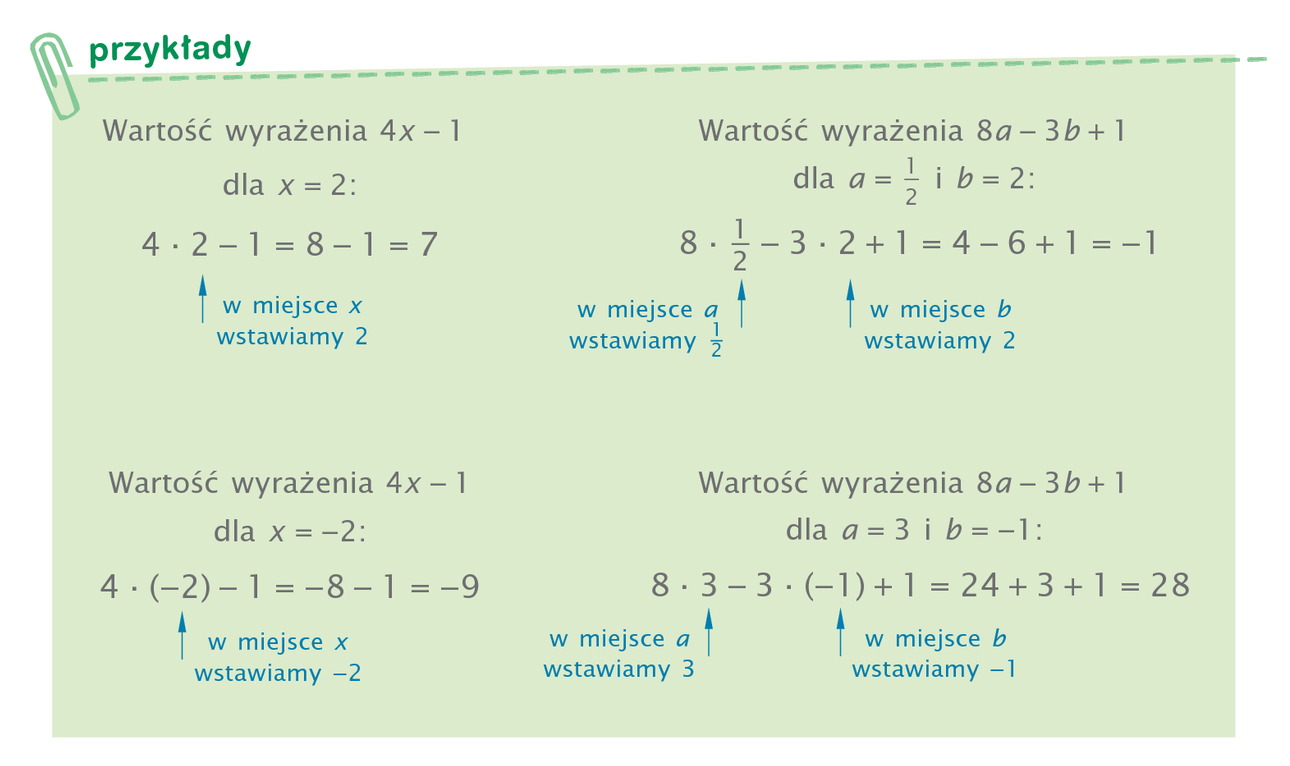 Pomocny w zrozumieniu tematu będzie materiał zamieszczony pod poniższymi linkami:Materiał dodatkowy 1https://pistacja.tv/film/mat00351-wyrazenia-algebraiczne-suma-roznica-iloczyn-iloraz?playlist=79Materiał dodatkowy 2https://www.youtube.com/watch?v=afAHDJh-XOwW ćwiczeniach wykonaj zadania ze str. 92